Информация о проведении спортивных игрОбеспечение полезной занятости несовершеннолетних учащихся является важной составляющей профилактики правонарушений. Одна из причин совершения преступлений – незанятость детей во внеучебное время, несформированность законопослушного поведения несовершеннолетних, а так же отсутствие родительского авторитета и контроля.Именно поэтому, 12 ноября 2020 года в школе учителем физической культуры Румянцевым Ю.А. проведена спортивная игра «Говорим здоровью -Да!», где приняли участия учащиеся,состоящих на профилактических учетах по разным причинам. Участники игры были награждены медалями, похвальными грамотами и сладкими подарками.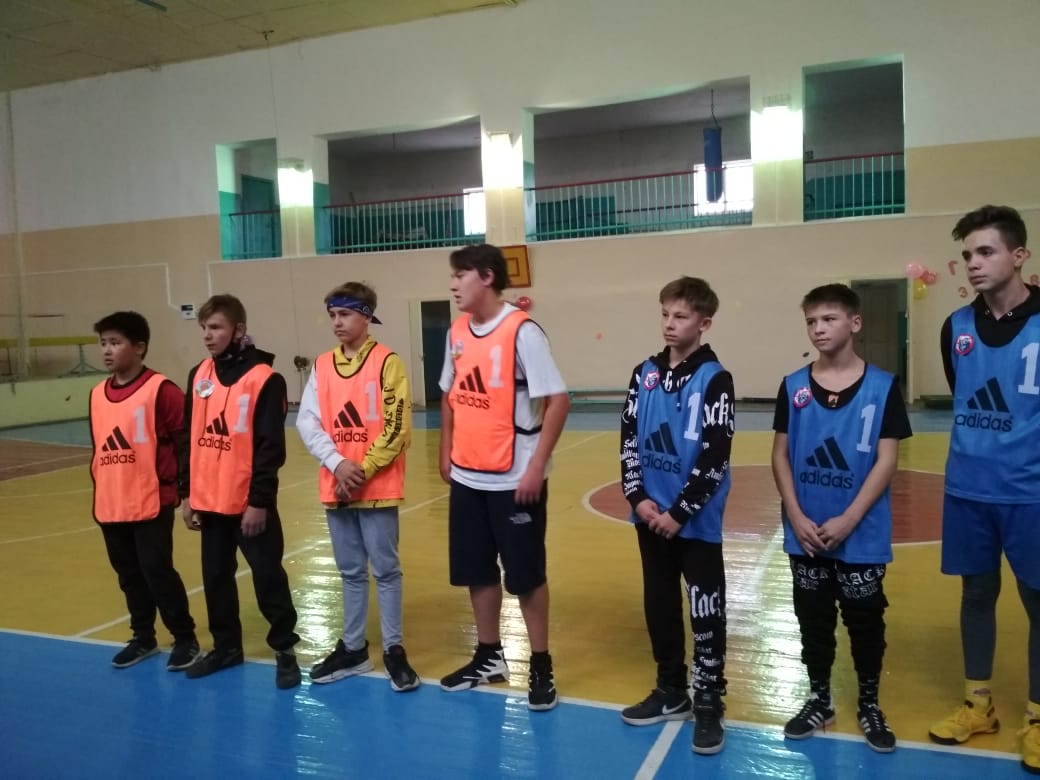 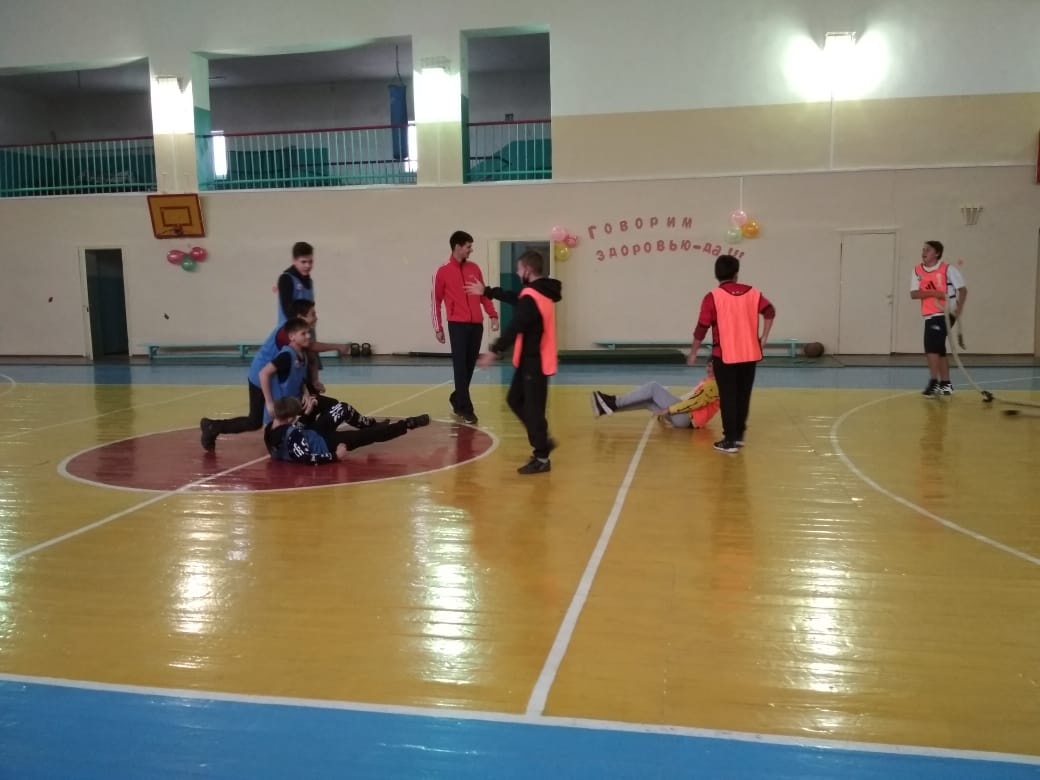 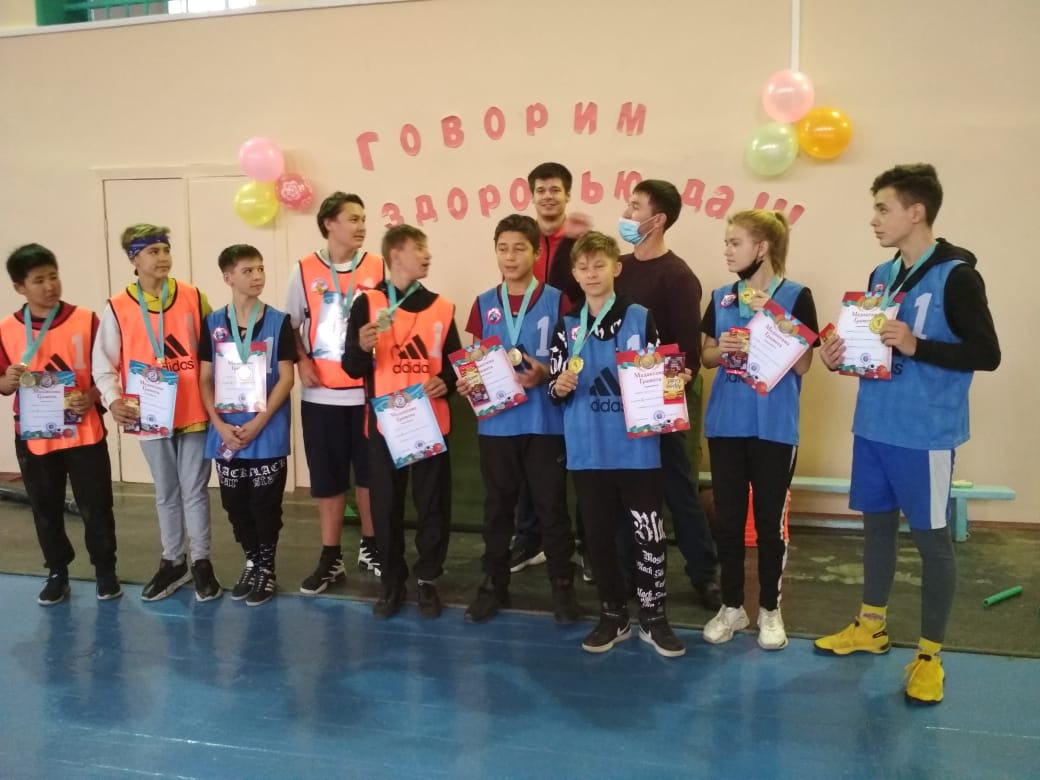 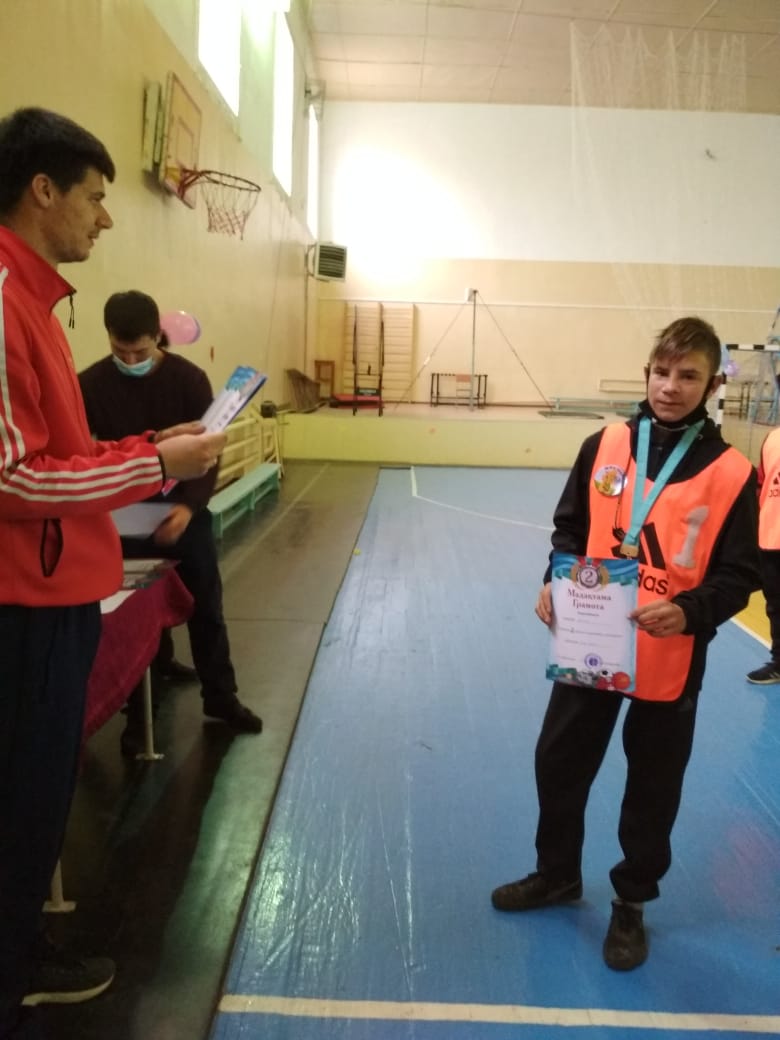 